House Interior design General informationYour nameE-mailProject informationDesigned area All house/ apartmentOnly part of the house / apartment (please specify)Area should beNewly designed (no design exist; bare walls)Redesigned (some design is already exist and you want to change it)In case of redesigning do you want to Change existed design completelyLeave some part of existed design partially or completely unchanged (please specify)Total design budgetLeast budget possible  - Cost saving design is neededLow budget – economical designMid budget – efficient designHigh budget – lavish designNo restriction on budget – the design should be irrespective of budgetDo you have layout/ area drawings of your house/ apartment / designed area?Yes (please attach)No Construction will be doneby owner partly by owner by contractor hired by ownerAny other – please specifyOccupants’ information Who are the people who will live in the house: relationship, names and agesa)                          age b)                          agec)                          aged)                          agee)                          agef)                           ageWhat is most occupants’ (adults only) height?Less than 160 cm160 – 180 cmMore than 180 cmWhat is most occupants’ (adults only) weight?Less than 100 kgMore than 100 kgDo you have pets or expect to have pets?Yes (please describe)No What are occupant’s hobbies? (if you choose more than one, please rank)Collecting (please specify) ReadingMovies watching Music listeningMusic playing (please specify)CookingHandmaid creativity: Crocheting; Knitting; Soapmaking; etc (please specify)Drawing / paintingWoodworking Vehicle Restoration (please specify)Photography Shopping SingingDancing (please specify)GardeningFishingCricket playingFootball playingBasketball playingVolleyball playingSwimming BikingCyclingYogaFitness Any other – please specifyWhat is your favorite car? (if you choose more than one, please rank)SUV    b) Sedan c) Sports car 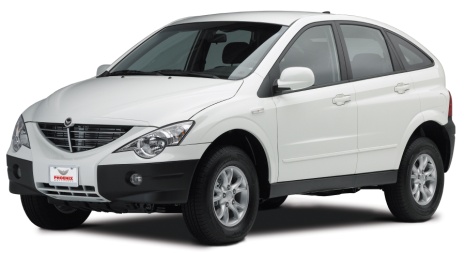 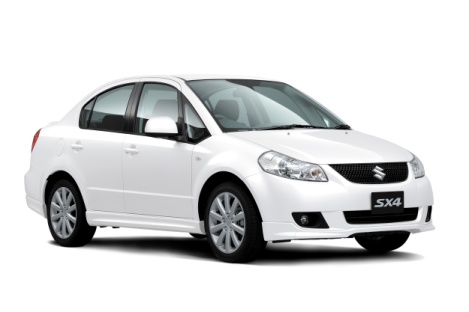 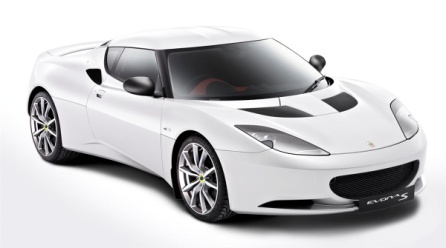 d) Hatchbacke) Convertible      f) Van g)Any other – please specify 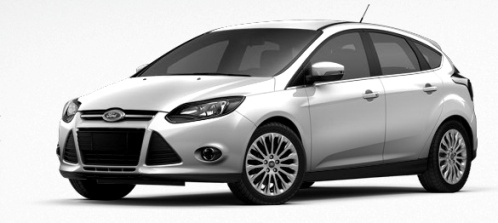 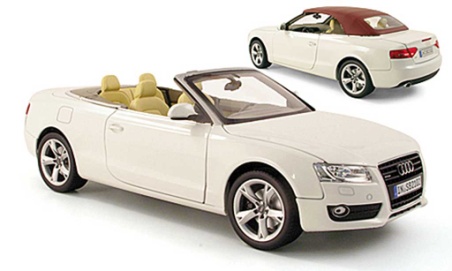 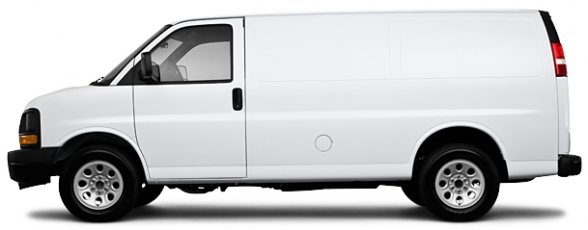 How do you prefer to travel?Agency organized journeySelf  organized journeyAny other- please specifyWhat do you like to do most during your holidays? (if you choose more than one, please rank)Relax and unwindActivities and sports‘nightlife Visit museums/monuments/sitesVisit wildlifeVisit friends or family (location is not important)Prefer a different holiday theme each timeAny other- please specify Which place do you prefer for picnic/ to sleep on the open grass lawn / park? (if you choose more than one, please rank)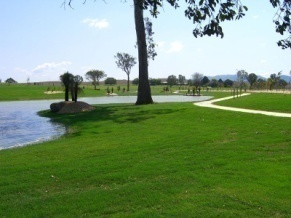 Close to the river/ road/ pathIn a middle of the grass lawn Under the treeDepends on the non occupied bench location Close to other park visitorsIn a hidden cornerAny other please specifyDon’t like to have a rest on the open grass lawn / parkIn what kind of clothes do you feel most comfortable? (if you choose more than one, please rank)JeansSuit Home dressSport dressParty wear Beach wearAny other- please specify                                                               What is the best gift for you? (if you choose more than one, please rank)Useful gadgetSouvenirHand madeJewelry  Alcohol / Food relatedSomething connected to my hobbyMoney Surprise gift Other (please specify) CloudySunnyRainyWindySnowy ColdWarmHotFoggy Any other – please specify  How often do you have guests?Once a yearOnce in a few monthsEvery monthsWhat kind of food do you like?Familiar foodUnusual foodDo you like sunlight or dim light more?Sunlight Dim lightNo preferences How often do you work at home?AlwaysOftenSometimesNever  Which 5 photos do you like the most?Which 3 pictures do you like the most?Any extra information you would like to give us?Design preferences What does your home mean to you (list all which apply in order of preference)PrestigeAestheticsConformityNon-conformitySecurityComfortNaturePrivacySociabilityLeisureAchievementFamily tiesEconomySerenityConvenienceEccentricityDo you have a floor plan or design you are starting with? Yes (please attach)No Is there anything particular that you have seen in a house design or in someone else's house that you like?Yes (please attach photos) 
No Is there a particular design style that you prefer? Yes (please attach photos) No Is your style preferences same as your family members?Yes No If “no” which areas they might differ from you? Please provide as much information as possible.List the items which you presently own which you would like to have incorporated into the design? (please attach photos) :Antiques Furniture (other than antiques)CarpetRugsPaintingsPhotographySculptureLighting fixturesAppliancesLinensTrophiesOther mementoesAny extra information you would like to give us?Thank you for your time!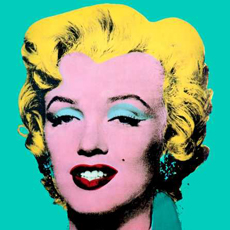 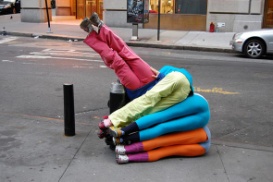 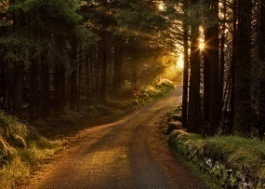 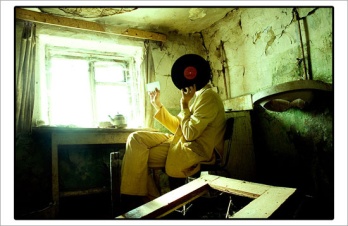 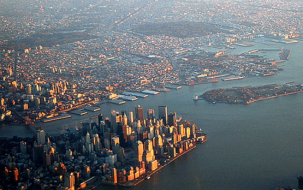 -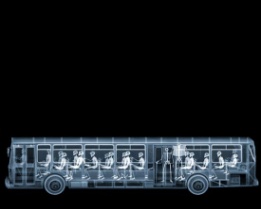 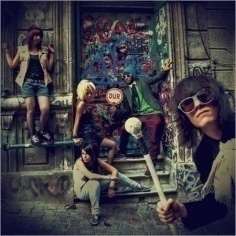 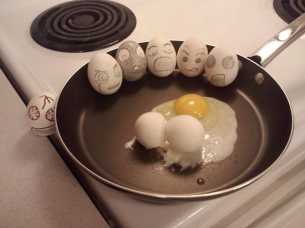 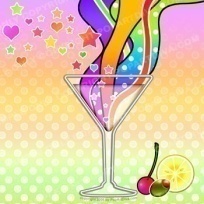 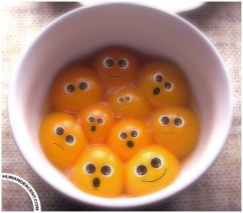 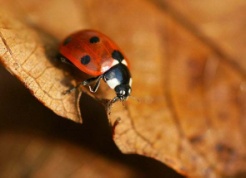 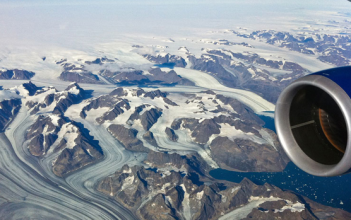 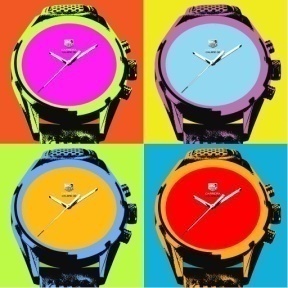 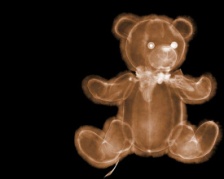 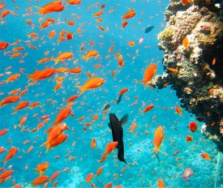 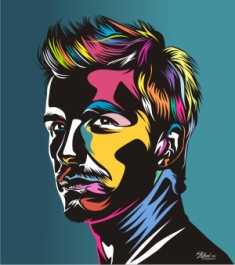 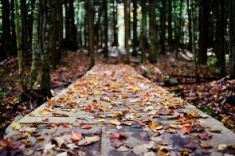 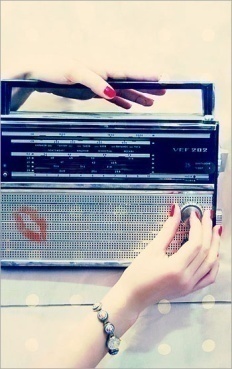 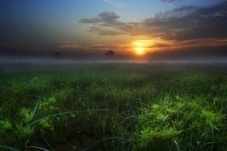 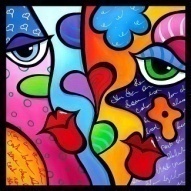 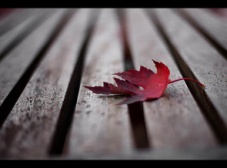 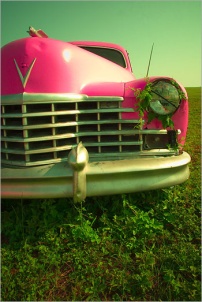 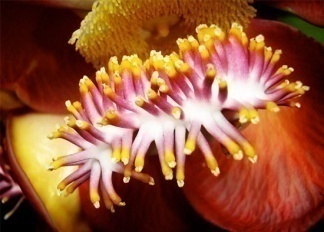 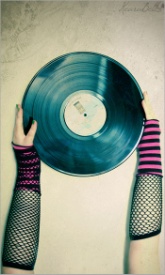 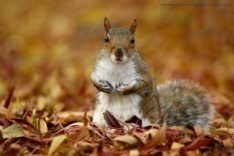 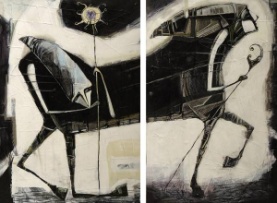 http://art-assorty.ru/896-renaissance.html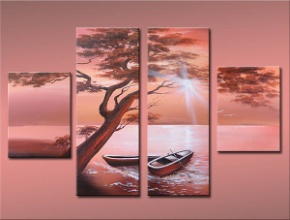 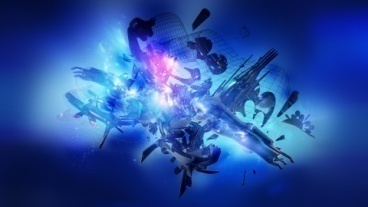 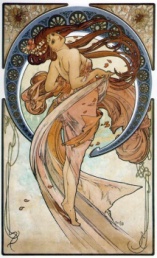 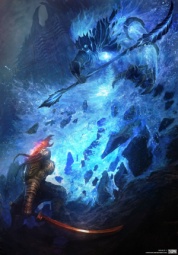 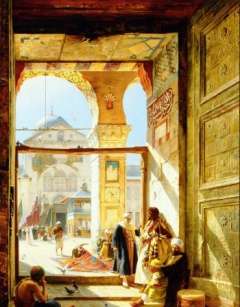 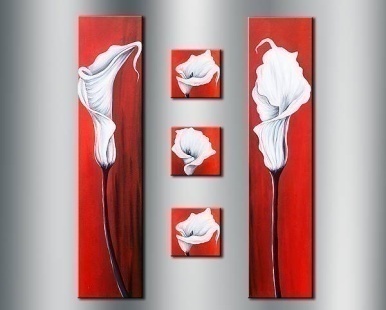 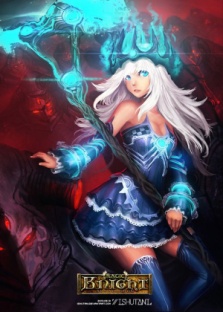 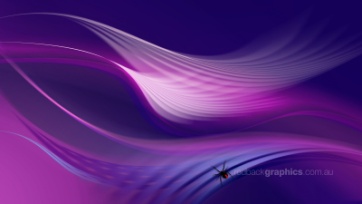 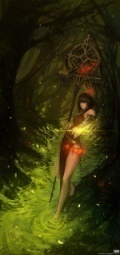 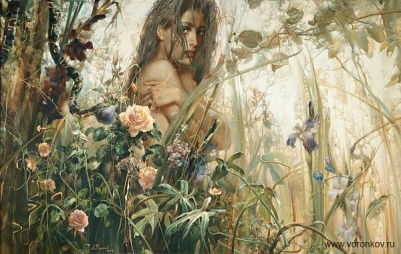 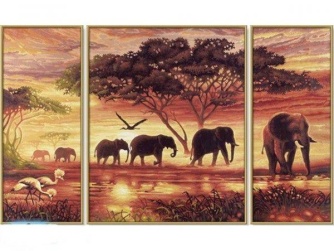 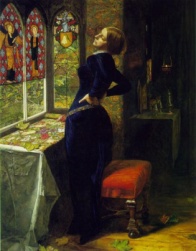 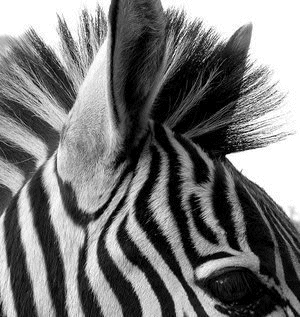 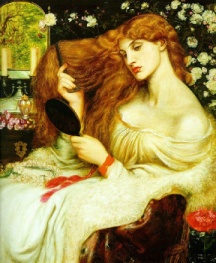 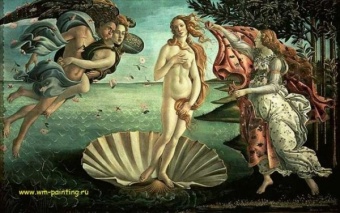 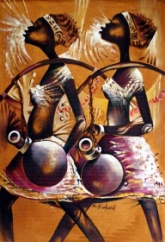 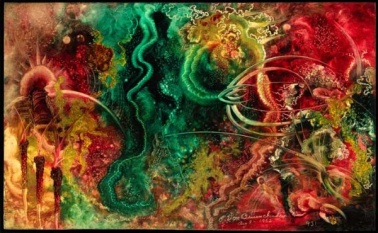 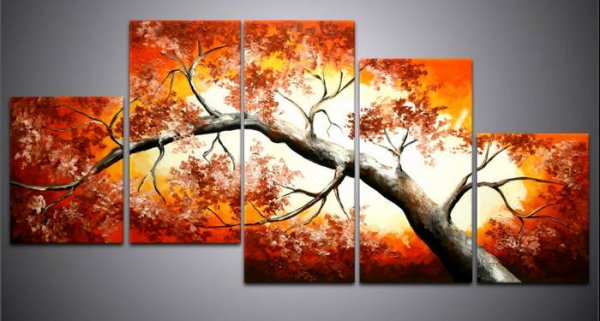 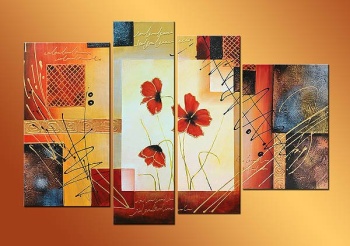 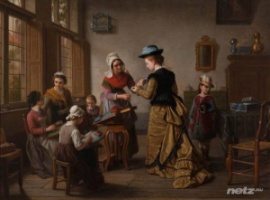 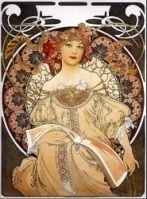 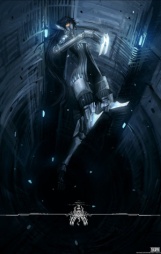 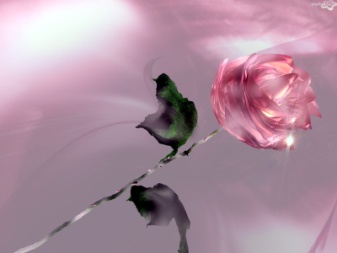 